Evening Of …FebruaryCasino Sponsor                                                       $6,000Tickets reserved for 10 guests, logo on invite, print ads and sponsor boards. MC acknowledgement at event, in newsletter, website and Facebook. Custom playing chips with company logo distributed to every guest, Casino Sponsor sign posted in casino loungeAces                                                                          $2,000Tickets reserved for 10 people, logo on invitation, print ads and sponsor boards. MC acknowledgement at event, newsletter, website, and FacebookKing                                                                           $1,500Tickets reserved for 8 guests, logo in print ads and sponsor boards. Acknowledgement in newsletter, website and FacebookQueen                                                                      $1,000Tickets reserved for 6 guests. Company name in invitation, print ads, and sponsor boards. Acknowledgement in newsletter, website, and FacebookJack                                                                              $750Tickets for 4 guests with joint seating. Company name in invitation, print ads, program, and sponsor boards. Acknowledgement in newsletter, website, and FacebookRed Apple Run for DiabetesNovemberPresenting Sponsor 			   $5,000Name on front of t-shirts and flyers (if form received prior to May), top of printed materials, website, Facebook posts.  Mention as presenting sponsor at event.  Marketing display at event.  Opportunity to have mascot/individual ride in lead carBig Apple                                                                 $2,00016 runner/walkers in event. Logo set apart at top of t-shirt, printed materials, website, and multiple Facebook posts. Mention as presenting sponsor at event.. Marketing display at eventApple Pie                                                                 $1,0008 runners/walkers in event. Logo on t-shirt, printed materials, website and Facebook page. 10’ x 10’ marketing display space at eventApple Sauce                                                               $5004 runners/walkers in event. Company or individual name on t-shirt, sponsor board, website and Facebook pageApple Seed                                                                 $250 Two runners/walkers in event. Company or individual’s name on t-shirt, sponsor board, website and Facebook pageDiabetes.. Dodge It! TournamentAugustPresenting Sponsor                                              $5,000Up to 6 teams; logo on Facebook, website, 2 sponsor boards.  Name on front of t-shirts and flyers (if form received prior to May), 8 spectators; optional entry display space and recognition by MCExtreme Dodgeballer                                           $2,000Up to 6 teams; logo on Facebook, website, 2 sponsor boards, logo on t-shirts, 8 spectators, option for display at venue; optional banner display at entry and recognition by MCCourt Sponsors                                                      $1,000Up to 4 teams; logo on Facebook, website, sponsor board, t-shirts; 8 spectators; a Court for optional decorating/banner displayGold Ball Sponsor                                                     $5002 teams; logo on Facebook, website, sponsor board, t-shirts; 6 spectatorsBronze Ball Sponsor                                                 $2501 team; logo on Facebook, website, sponsor board, t-shirts; 4 spectators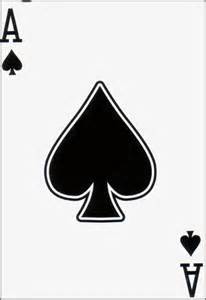         Evening of …Casino Sponsor    $6,000Ace 		  $2,000King 		  $1,500Queen 		  $1,000Jack 		  $750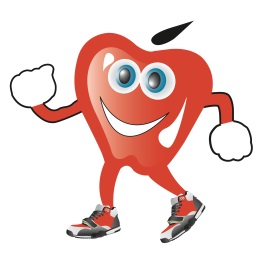 Red Apple Run for DiabetesPresenting Sponsor 	$5,000Big Apple 		$2,000Apple Pie 		$1,000Apple Sauce 		$500Apple Seed 		$250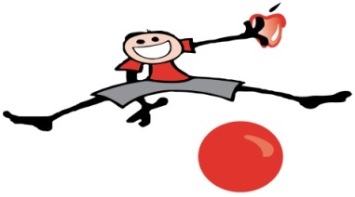 Diabetes.. Dodge It! Presenting Sponsor       $5,000Extreme Dodgeballer    $2,000Court Sponsor 	             $1,000Gold Ball                             $500Bronze Ball                         $250In addition to the recognition on the reverse side, Corporate Sponsors receive:* Thank You recognition on the Better Health sign at 1422 Bragg Blvd for 1 month (avg. 900,000 travelers per month per NCDOT)* Premier Facebook and Website recognition as a Corporate Sponsor *MC recognition at each event as a Corporate Sponsor* Premier Newsletter recognition as a Corporate Sponsor* A thank you plaque or print for display * Check presentation photo opportunity with Board President and Executive DirectorThe total sponsorship amount can be paid in full or in installments throughout the year.  Total due by June 30th of the fiscal year, after all events have concluded.